Sintesi delle ricadute socioeconomiche dell’Adunata Nazionale degli Alpini a PiacenzaI partecipantiAll’Adunata Nazionale degli Alpini che si è svolta a Piacenza nel 2013 hanno partecipato circa 342.000 persone, esclusi i residenti.Il volume d’affari complessivoIl giro d’affari complessivo dell’Adunata ammonta a 120 milioni di euro, così ripartiti: 70 milioni nella provincia di Piacenza, 50 milioni al di fuori della provincia di Piacenza nel resto d’Italia.Le spese sostenute dai partecipantiIl giro d’affari complessivo (120 mln) è stato determinato dalla spesa dei partecipanti all’Adunata. I partecipanti all’Adunata hanno speso complessivamente circa 56 milioni di euro (che rientrano nel 120 milioni totali sopra indicati), per effettuare i seguenti acquisti (Tab. 1):Tab. 1 - La spesa dei partecipanti all’Adunata Nazionale di Piacenza(valori in migliaia di euro a prezzi correnti, maggio 2013)	* Tra parentesi è riportato l’intervallo di confidenza della stima per un livello di significatività al 95%	Fonte: elaborazioni su dati ricavati da rilevazioni diretteI circoli virtuosi innescati dalla spesa dei partecipanti all’AdunataLe spese dei partecipanti (i 56 milioni di cui sopra) sono state sostenute in più territori: -in parte a Piacenza nei giorni dell’Adunata;-in parte nelle province limitrofe a Piacenza, dove hanno alloggiato i partecipanti all’Adunata durante le notti dell’evento;-in parte nei territori che hanno attraversato per arrivare a Piacenza e per tornare alle loro residenze una volta terminata la manifestazione.Dei 56 milioni di euro spesi complessivamente dai partecipanti all’Adunata, circa 42 milioni sono stati spesi a Piacenza, i restanti 14 milioni sono stati spesi al di fuori della provincia di Piacenza.La spesa totale ha determinato ricadute sul sistema economico produttivo sia a Piacenza che nelle province esterne. E ha innescato una serie di interrelazioni tra le imprese locali ed esterne complesse, per lo più rientranti nei rapporti commerciali già intrattenuti prima dell’Adunata, ma in parte anche nuove. Nello schema a blocchi sotto riprodotto sono schematizzate. Lo schema può essere interpretato leggendo le righe seguenti.Per soddisfare la domanda di consumo dei partecipanti all’Adunata sono stati attivati alcuni settori specifici del sistema economico, in particolare: bar, ristoranti, alberghi, punti vendita di prodotti locali, … . La spesa ha dato benefici economico-finanziari diretti agli operatori che hanno interagito con i partecipanti e ha anche dato avvio ad una serie di circoli virtuosi tra imprese locali e esterne a Piacenza. Ogni operatore economico che ha intercettato la spesa dei partecipanti all’Adunata, per mettere a disposizione i prodotti e i servizi richiesti, ha a sua volta acquistato prodotti/servizi/beni intermedi dai propri fornitori. E a cascata ciascun fornitore ha fatto acquisti presso i propri fornitori. Si sono così innescati “circoli virtuosi” di produzione che hanno generato nuova ricchezza, nuova occupazione solo temporanea, nuovi redditi.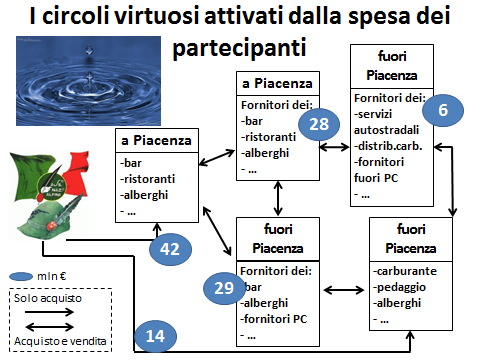 I Principali settori produttivi che a Piacenza hanno beneficiato delle ricadute generate dalla spesa dei partecipanti all’Adunata sono:-Alloggi, bar, ristorazione (che hanno ricevuto il 	48,5 per cento delle ricadute locali, pari a circa 34,2 milioni di euro dei 70 milioni di cui ha beneficiato complessivamente Piacenza);-Commercio al dettaglio (che ha beneficiato del 	13 per cento delle ricadute locali, pari a 9,2 milioni di euro dei 70 ricaduti a Piacenza);-Industria agroalimentare (3,9 per cento delle ricadute locali, pari a 2,8 mln € dei 70 mln piacentini);-Trasporti (4,1 per cento delle ricadute locali, pari a 2,9 mln € dei 70 mln).Occupazione temporanea a servizio dell’AdunataNei giorni dell’Adunata a Piacenza sono stati generati 1.280 posti di lavoro temporanei in più, che terminato l’evento sono cessati.Indagine presso gli Alpini partecipanti all’Adunata di PiacenzaCon il medesimo questionario utilizzato per determinare la stima dei partecipanti non-residenti all’Adunata di Piacenza e le loro spese, sono state poste alcune domande a risposta chiusa per indagare alcuni aspetti di natura valoriale presso gli Alpini.Di seguito sono riportate tre delle domande poste e le risposte dei circa 1.200 Alpini intervistati.Come giudichi l’accoglienza e l’offerta di Piacenza? Svolgi attività di volontariato? Quali valori sono testimoniati dagli Alpini? Indagine presso i residenti piacentiniÈ stata condotta un’indagine telefonica presso 200 residenti a Piacenza. Di seguito sono riportate le risposte a tre delle domande poste.Come giudica i seguenti aspetti  dell’Adunata degli Alpini a Piacenza? valori % Quali valori sono testimoniati dagli Alpini? Come giudica i problemi e le criticità dell’Adunata  valori % Voce di spesaSpesa sostenuta nellaprovincia di PiacenzaSpesa sostenuta al di fuori dellaprovincia di PiacenzaSpesatotaleVitto[IdC al 95%]*18.490[18.412 – 18.568]018.490[18.412 – 18.568]Bevande9.845[9.772 – 9.917]09.845[9.772 – 9.917]Alloggio5.470[5.389 – 5.551]3.067[3.026 – 3.108]8.537[8.415 – 8.659]Prodotti locali6.407[6.354 – 6.460]06.407[6.354 – 6.460]Altri prodotti2.099[2.058 – 2.140]02.099[2.058 – 2.140]Viaggio173[172 – 175]10.981[10.708 – 11.254]11.154[10.880 – 11.428]Totale42.484[42.157 – 42.811]14.048[13.734 – 14.362]56.532[55.891 – 57.173]NullaScarsaMediaMolto buonaTotaleAccoglienza della popolazione0,34,833,061,8100,0Comitato Organizzatore (COA)3,111,548,536,9100,0Qualità/pulizia della città1,38,054,136,7100,0Servizi di accoglienza pubblica2,49,254,633,9100,0Monumenti/patrimonio artistico0,910,858,429,9100,0Servizi ricettivi/alberghi1,912,165,520,5100,0sì72,9%no27,1%tot.100,0%Totale Solidarietà27,3Amore per la Patria23,5Fratellanza15,5Allegria11,1Democrazia9,0Libertà9,0Religiosità4,5Totale100,0NullaScarsaMediaMolto buonaTotaleServizi di accoglienza pubblica1,35,144,349,4100,0Accoglienza della popolazione0,60,621,976,9100,0Comportamenti degli Alpini0,61,923,873,8100,0Sfilata5,10,610,883,4100,0Ricadute economiche1,93,828,366,0100,0Promozione dell’immagine di Piacenza0,63,126,370,0100,0val. %Allegria26,4Fratellanza17,2Amore per la Patria15,0Solidarietà14,0Libertà13,7Democrazia8,6Religiosità5,1Totale100,0NulloPocoAbbastanzaMoltoTotaleConfusione/problemi di traffico60,030,07,52,5100,0Disturbi/rumore68,822,56,91,9100,0Pericolosità pubblica78,117,53,11,3100,0Spese sostenute dal Comune e dagli enti locali37,720,833,18,4100,0